Tái tạo môTái tạo mô là một phần mô của sinh vật bị tổn thương do ngoại lực và mất đi một phần . Dựa trên phần còn lại, nó phát triển cấu trúc và chức năng giống như phần đã mất. Quá trình sửa chữa này được gọi là tái tạo mô.Để hiểu rõ hơn Cục Thông tin KH&CN quốc gia xin giới thiệu một số bài nghiên cứu đã được xuất bản chính thức và các bài viết được chấp nhận đăng trên những cơ sở dữ liệu học thuật chính thống. 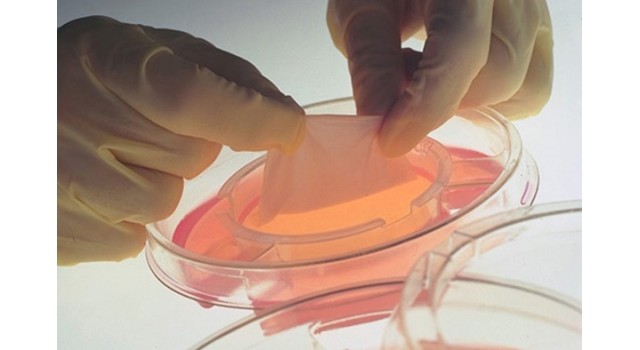 1. Sciencedirect1. Oxygen-supplying syringe to create hyperoxia-inducible hydrogels for in situ tissue regeneration
Biomaterials 7 December 2022 Volume 293 (Cover date: February 2023) Article 121943
Jeon Il Kang, Kyung Min Park
https://www.sciencedirect.com/science/article/pii/S014296122200583X/pdfft?md5=730e6db5bb135c2a7237879ad81624c8&pid=1-s2.0-S014296122200583X-main.pdf

2. Porous polydroxyalkanoates (PHA) scaffolds with antibacterial property for oral soft tissue regeneration
Chemical Engineering Journal 30 August 2022 Volume 451, Part 3 (Cover date: 1 January 2023) Article 138899
Fanfan Chen, Xinyi Liu, Yuchun Sun
https://www.sciencedirect.com/science/article/pii/S1385894722043789/pdfft?md5=29482f5f64aee7dd44a38ea634aaf293&pid=1-s2.0-S1385894722043789-main.pdf

3. Mechanochemical synthesis and cold sintering of mussel shell-derived hydroxyapatite nano-powders for bone tissue regeneration
Journal of the European Ceramic Society 14 September 2022 Volume 43, Issue 2 (Cover date: February 2023) Pages 639-647
Anna Galotta, Francesca Agostinacchio, Vincenzo M. Sglavo
https://www.sciencedirect.com/science/article/pii/S0955221922007038/pdfft?md5=deaa9ccd89edaea9f18ba6a810ba4b68&pid=1-s2.0-S0955221922007038-main.pdf4. Self-adaptive hydrogel for breast cancer therapy via accurate tumor elimination and on-demand adipose tissue regeneration
Chinese Chemical Letters Available online 17 March 2023 In press, journal pre-proof Article 108343
Ran Tian, Xinyu Qiu, Xin Chen
https://www.sciencedirect.com/science/article/pii/S100184172300205X/pdfft?md5=9f36f3a2c9befb1d51075f472052b385&pid=1-s2.0-S100184172300205X-main.pdf5. Heterogeneous porous PLLA/PCL fibrous scaffold for bone tissue regeneration
International Journal of Biological Macromolecules 26 February 2023 Volume 235 (Cover date: 30 April 2023) Article 123781
Chen Meng, Dexin Tang, Jiashen Li
https://www.sciencedirect.com/science/article/pii/S014181302300675X/pdfft?md5=f6afd262b799563074cc5aaa96366c64&pid=1-s2.0-S014181302300675X-main.pdf6. Bacteria-responsive, Cell-recruitable, and osteoinductive nanocomposite microcarriers for intelligent bacteriostasis and accelerated tissue regeneration
Chemical Engineering Journal 18 April 2023 Volume 465 (Cover date: 1 June 2023) Article 142972
Pengfei Xia, Meilin Yu, Jingbo Yin
https://www.sciencedirect.com/science/article/pii/S1385894723017035/pdfft?md5=516a5e9ad5ed806e73872ec1fc1d7898&pid=1-s2.0-S1385894723017035-main.pdf7. Biofabrication of natural Au/bacterial cellulose hydrogel for bone tissue regeneration via in-situ fermentation
Smart Materials in Medicine 29 June 2022 Volume 4 (Cover date: 2023) Pages 1-14
Caoxing Huang, Qing Ye, Qing Jiang
https://www.sciencedirect.com/science/article/pii/S2590183422000230/pdfft?md5=d79e6618d039e8537fe93cbff13e512c&pid=1-s2.0-S2590183422000230-main.pdf8. Integration of micro-CT and histology data for vasculature morpho-functional analysis in tissue regeneration
Annals of Anatomy - Anatomischer Anzeiger 29 October 2022 Volume 245 (Cover date: January 2023) Article 152019
Antonio Palladino, Aurelio Salerno, Francesca Ravanetti
https://www.sciencedirect.com/science/article/pii/S0940960222001340/pdfft?md5=33c3550ed38c53eefdac49a9e1277b0e&pid=1-s2.0-S0940960222001340-main.pdf9. Fabrication and finite element simulation of antibacterial 3D printed Poly L-lactic acid scaffolds coated with alginate/magnesium oxide for bone tissue regeneration
International Journal of Biological Macromolecules 27 October 2022 Volume 224 (Cover date: 1 January 2023) Pages 1152-1165
Sajad Niazi Angili, Mohammad Reza Morovvati, Amirsalar Khandan
https://www.sciencedirect.com/science/article/pii/S0141813022024424/pdfft?md5=fcb329462147bd4c88a27dc92289199d&pid=1-s2.0-S0141813022024424-main.pdf10. Generation of bioactive MSC-EVs for bone tissue regeneration by tauroursodeoxycholic acid treatment
Journal of Controlled Release 3 January 2023 Volume 354 (Cover date: February 2023) Pages 45-56
Kyung-Yup Cha, Woongjin Cho, Soo-Hong Lee
https://www.sciencedirect.com/science/article/pii/S0168365922008677/pdfft?md5=16b3e595da5c4ffd7029271804f71f2e&pid=1-s2.0-S0168365922008677-main.pdf11. Physico-biological evaluation of 3D printed dECM/TOCN/alginate hydrogel based scaffolds for cartilage tissue regeneration
Biomaterials Advances 15 December 2022 Volume 145 (Cover date: February 2023) Article 213239
Prayas Chakma Shanto, Seongsu Park, Byong-Taek Lee
https://www.sciencedirect.com/science/article/pii/S2772950822005167/pdfft?md5=ac7a1d37d3925a804e28125f2f83866a&pid=1-s2.0-S2772950822005167-main.pdf12. Extrusion based bioprinting of alginate based multicomponent hydrogels for tissue regeneration applications: State of the art
Materials Today Communications 24 February 2023 Volume 35 (Cover date: June 2023) Article 105696
Devara Venkata Krishna, Mamilla Ravi Sankar
https://www.sciencedirect.com/science/article/pii/S2352492823003872/pdfft?md5=7235cb60abf6f3225eff064d57c8bb33&pid=1-s2.0-S2352492823003872-main.pdf13. The early inhibition of the COX-2 pathway in viperid phospholipase A2-induced skeletal muscle myotoxicity accelerates the tissue regeneration
Toxicology and Applied Pharmacology 24 January 2023 Volume 461 (Cover date: 15 February 2023) Article 116384
Ana Carolina Siqueira Zuntini, Marcio Vinícius Damico, Vanessa Moreira
https://www.sciencedirect.com/science/article/pii/S0041008X23000224/pdfft?md5=cac48cb110888edc32ff7abefcbb4d41&pid=1-s2.0-S0041008X23000224-main.pdf14. Introduction of tenomodulin by gene transfection vectors for rat bone tissue regeneration
Regenerative Therapy 12 January 2023 Volume 22 (Cover date: March 2023) Pages 99-108
Han Wang, Taichi Tenkumo, Keiichi Sasaki
https://www.sciencedirect.com/science/article/pii/S2352320422001304/pdfft?md5=360d480d3b4140b708f49e615e4e6949&pid=1-s2.0-S2352320422001304-main.pdf15. κ-Carrageenan-essential oil loaded composite biomaterial film facilitates mechanosensing and tissue regenerative wound healing
International Journal of Biological Macromolecules 17 April 2023 Volume 241 (Cover date: 30 June 2023) Article 124490
Malairaj Sathuvan, Ramar Thangam, Yang Liu
https://www.sciencedirect.com/science/article/pii/S0141813023013843/pdfft?md5=6ff3c4c30c7c69fadcacacc094f785e2&pid=1-s2.0-S0141813023013843-main.pdf16. Calotropis gigantea incorporated alginate dialdehyde-gelatin hydrogels for cartilage tissue regeneration in Osteoarthritis
Journal of Drug Delivery Science and Technology 21 March 2023 Volume 82 (Cover date: April 2023) Article 104372
Jalaja Aswathy, Rajalekshmi Resmi, Annie Abraham
https://www.sciencedirect.com/science/article/pii/S1773224723002241/pdfft?md5=b61775009c72624e9705bb1845137d07&pid=1-s2.0-S1773224723002241-main.pdf17. Injectable anti-cancer drug loaded silk-based hydrogel for the prevention of cancer recurrence and post-lumpectomy tissue regeneration aiding triple-negative breast cancer therapy
Biomaterials Advances 5 December 2022 Volume 145 (Cover date: February 2023) Article 213224
Chitra Jaiswal, Tarishi Gupta, Biman B. Mandal
https://www.sciencedirect.com/science/article/pii/S2772950822005015/pdfft?md5=99abbef536e5e92d3cff27de7726457f&pid=1-s2.0-S2772950822005015-main.pdf18. Titanium dioxide doped phosphate glasses modulating pro-inflammatory macrophages reponses for tissue regeneration application
Materials Chemistry and Physics Available online 2 May 2023 In press, journal pre-proof Article 127857
K. G. Aghila Rani, A. B. RaniSamsudin, Ensanya A. Abou Neel
https://www.sciencedirect.com/science/article/pii/S0254058423005655/pdfft?md5=53660073ba13526f17219f8b4dfb219d&pid=1-s2.0-S0254058423005655-main.pdf19. Quaternized chitosan/chitosan nanofibrous mats: An approach toward bioactive materials for tissue engineering and regenerative medicine
Carbohydrate Polymers 7 December 2022 Volume 302 (Cover date: 15 February 2023) Article 120431
Bianca-Iustina Andreica, Alexandru Anisiei, Luminita Marin
https://www.sciencedirect.com/science/article/pii/S0144861722013364/pdfft?md5=a70cdc88c32ab95c010c64ac1e25db39&pid=1-s2.0-S0144861722013364-main.pdf20. Fibrinogen/poly(l-lactide-co-caprolactone) copolymer scaffold: A potent adhesive material for urethral tissue regeneration in urethral injury treatment
Regenerative Therapy 29 January 2023 Volume 22 (Cover date: March 2023) Pages 136-147
Wei Jiao, Wandong Yu, Guowei Shi
https://www.sciencedirect.com/science/article/pii/S2352320422001262/pdfft?md5=86ecc345a1e27b52e3ec1a6892f28804&pid=1-s2.0-S2352320422001262-main.pdf21. Protectin Conjugates in Tissue Regeneration 1 Inhibits Macrophage Pyroptosis by Restricting NLRP3 Inflammasome Assembly to Mitigate Sepsis via the cAMP-PKA Pathway
Laboratory Investigation 17 January 2023 Volume 103, Issue 1 (Cover date: January 2023) Article 100028
Min-Qi Ma, Si-Si Zheng, Pan-Han Fu
https://www.sciencedirect.com/science/article/pii/S0023683722004445/pdfft?md5=939761ebc54267c1268ec4c7620affe2&pid=1-s2.0-S0023683722004445-main.pdf22. Halloysite nanoclay reinforced hydroxyapatite porous scaffold for hard tissue regeneration
Journal of the Mechanical Behavior of Biomedical Materials 20 January 2023 Volume 140 (Cover date: April 2023) Article 105626
Umakant Yadav, Vivek Verma
https://www.sciencedirect.com/science/article/pii/S1751616122005318/pdfft?md5=98faae2b52baa8c523848c6fc03cbe59&pid=1-s2.0-S1751616122005318-main.pdf23. Characterization of a bioscaffold containing polysaccharide acemannan and native collagen for pulp tissue regeneration
International Journal of Biological Macromolecules 8 November 2022...
Aye Aye Thant, Vithaya Ruangpornvisuti, Pasutha Thunyakitpisal
https://www.sciencedirect.com/science/article/pii/S0141813022025582/pdfft?md5=07c880ba2cc1a876cad55abccbf7159f&pid=1-s2.0-S0141813022025582-main.pdf24. Periodontal tissue regeneration by recombinant human collagen peptide granules applied with β-tricalcium phosphate fine particles
Journal of Oral Biosciences 17 January 2023 Volume 65, Issue 1 (Cover date: March 2023) Pages 62-71
Yuto Yoshino, Hirofumi Miyaji, Tsukasa Akasaka
https://www.sciencedirect.com/science/article/pii/S1349007923000026/pdfft?md5=1c3aac319608e43041f17cf76c4ab7dd&pid=1-s2.0-S1349007923000026-main.pdf25. Double crosslinked biomimetic composite hydrogels containing topographical cues and WAY-316606 induce neural tissue regeneration and functional recovery after spinal cord injury
Bioactive Materials 29 December 2022 Volume 24 (Cover date: June 2023) Pages 331-345
Xingchang Zhao, Xianzhe Lu, Jia Liu
https://www.sciencedirect.com/science/article/pii/S2452199X22005187/pdfft?md5=fbff7459a9f4fcde39a3e612d700198d&pid=1-s2.0-S2452199X22005187-main.pdf26. Biomanufacturing of biomimetic three-dimensional nanofibrous multicellular constructs for tissue regeneration
Colloids and Surfaces B: Biointerfaces 1 February 2023 Volume 223 (Cover date: March 2023) Article 113189
Yu Zhou, Qilong Zhao, Min Wang
https://www.sciencedirect.com/science/article/pii/S092777652300067X/pdfft?md5=0179824af13b7c40bfbd11aa0568eec2&pid=1-s2.0-S092777652300067X-main.pdf27. In situ self-assembled organoid for osteochondral tissue regeneration with dual functional units
Bioactive Materials 10 April 2023 Volume 27 (Cover date: September 2023) Pages 200-215
Zhen Yang, Bin Wang, Dan Xing
https://www.sciencedirect.com/science/article/pii/S2452199X23001202/pdfft?md5=9c0aace58ca98caf9673c82c1f2e082d&pid=1-s2.0-S2452199X23001202-main.pdf28. Lignin-enriched tricalcium phosphate/sodium alginate 3D scaffolds for application in bone tissue regeneration
International Journal of Biological Macromolecules 31 March 2023 Volume 239 (Cover date: 1 June 2023) Article 124258
A. S. Silva-Barroso, Cátia S. D. Cabral, Ilídio J. Correia
https://www.sciencedirect.com/science/article/pii/S0141813023011522/pdfft?md5=b9662206bfc72084bdb80dffe9b8cfd7&pid=1-s2.0-S0141813023011522-main.pdf29. Prediction of the mechanical response of a 3D (bio)printed hybrid scaffold for improving bone tissue regeneration by structural finite element analysis
Journal of the Mechanical Behavior of Biomedical Materials 2 April 2023 Volume 142 (Cover date: June 2023) Article 105822
Franca Scocozza, Giulia Maria Di Gravina, Michele Conti
https://www.sciencedirect.com/science/article/pii/S1751616123001753/pdfft?md5=ce8571782664e9cccb3de3c4e1836923&pid=1-s2.0-S1751616123001753-main.pdf30. Incorporation of strontium-containing bioactive particles into PEOT/PBT electrospun scaffolds for bone tissue regeneration
Biomaterials Advances 29 March 2023 Volume 149 (Cover date: June 2023) Article 213406
Clarissa Tomasina, Giorgia Montalbano, Lorenzo Moroni
https://www.sciencedirect.com/science/article/pii/S2772950823001292/pdfft?md5=16013f1fcba2428a6340039de341e7b0&pid=1-s2.0-S2772950823001292-main.pdf31. Engineered neural tissue made using hydrogels derived from decellularised tissues for the regeneration of peripheral nerves
Acta Biomaterialia 7 December 2022 Volume 157 (Cover date: February 2023) Pages 124-136
Simon C. Kellaway, Victoria Roberton, Lisa J. White
https://www.sciencedirect.com/science/article/pii/S1742706122008078/pdfft?md5=3925e8f0d9c647b1f719e875a59c58c3&pid=1-s2.0-S1742706122008078-main.pdf32. Anti-inflammatory and anabolic biphasic scaffold facilitates osteochondral tissue regeneration in osteoarthritic joints
Journal of Materials Science & Technology 22 March 2023 Volume 156 (Cover date: 1 September 2023) Pages 20-31
Xiangbo Meng, Ling Li, Xinluan Wang
https://www.sciencedirect.com/science/article/pii/S1005030223002232/pdfft?md5=6350688917477e34ee076ce074a061ec&pid=1-s2.0-S1005030223002232-main.pdf33. Dual composition Chondroitin Sulfate and gelatin biomimetic hydrogel based on tyramine crosslinking for tissue regenerative medicine
European Polymer Journal 7 March 2023 Volume 189 (Cover date: 8 May 2023) Article 111975
Tien Thinh Nguyen, Le Hang Dang, Ngoc Quyen Tran
https://www.sciencedirect.com/science/article/pii/S0014305723001581/pdfft?md5=13d5c9f13f18885fcca565cb9bf7a982&pid=1-s2.0-S0014305723001581-main.pdf34. Graphite nanopowder incorporated xanthan gum scaffold for effective bone tissue regeneration purposes with improved biomineralization
International Journal of Biological Macromolecules 16 February 2023 Volume 234 (Cover date: 15 April 2023) Article 123724
Abhishek Singh, Chinmayee Muduli, Luna Goswami
https://www.sciencedirect.com/science/article/pii/S0141813023006177/pdfft?md5=2ac537cbd62c21ea0c5b498f008a5439&pid=1-s2.0-S0141813023006177-main.pdf35. PLGA/Gelatin-based electrospun nanofiber scaffold encapsulating antibacterial and antioxidant molecules for accelerated tissue regeneration
Materials Today Communications 14 February 2023 Volume 35 (Cover date: June 2023) Article 105633
Gufran Ajmal, Gunjan Vasant Bonde, Brahmeshwar Mishra
https://www.sciencedirect.com/science/article/pii/S2352492823003239/pdfft?md5=e1781ed180231ed51c8dc3e0dcdc9d7f&pid=1-s2.0-S2352492823003239-main.pdf36. Injectable bioorthogonal hydrogel (BIOGEL) accelerates tissue regeneration in degenerated intervertebral discs
Bioactive Materials 12 December 2022 Volume 23 (Cover date: May 2023) Pages 551-562
Jeffrey Luo, Anjani Darai, Ki-Bum Lee
https://www.sciencedirect.com/science/article/pii/S2452199X22004819/pdfft?md5=85fab89604e63ecff3cb85a76cd9c32a&pid=1-s2.0-S2452199X22004819-main.pdf37. Biological and physicochemical characterization of flax seed mucilage collagen bio-composite for potential use as tissue regenerative scaffold
Materials Today Communications 16 January 2023 Volume 34 (Cover date: March 2023) Article 105426
Punam Kumari, Vinu Vijayan, Manikantan Syamala Kiran
https://www.sciencedirect.com/science/article/pii/S2352492823001162/pdfft?md5=b288a7e7eafb7c158136f69a3fcbce3f&pid=1-s2.0-S2352492823001162-main.pdf38. An innovative biomimetic porous bioceramic to facilitate bone tissue regeneration: microstructural characteristics, biocompatibility, and in vivo rabbit model evaluation
Journal of Materials Research and Technology 19 December 2022 Volume 22 (Cover date: January–February 2023) Pages 2566-2575
Chia-Jen Wu, Kang-Fan Liu, Pei-Wen Peng
https://www.sciencedirect.com/science/article/pii/S2238785422019792/pdfft?md5=ecbc4d395ab82dea5e0df79d1d6897a4&pid=1-s2.0-S2238785422019792-main.pdf39. Fortified gelatin-based hydrogel scaffold with simvastatin-mixed nanomicelles and platelet rich plasma as a promising bioimplant for tissue regeneration
International Journal of Biological Macromolecules 16 November 2022 Volume 225 (Cover date: 15 January 2023) Pages 730-744
Sarah Yahia, Islam A. Khalil, Ibrahim M. El-Sherbiny
https://www.sciencedirect.com/science/article/pii/S0141813022026964/pdfft?md5=e01cee988ea8dbbdfb3b2dac0dde4e97&pid=1-s2.0-S0141813022026964-main.pdf40. Eco-friendly fabricated multibioactive Ca(II)-antibiotic coordination framework coating on zinc towards improved bone tissue regeneration
Colloids and Surfaces B: Biointerfaces 11 November 2022 Volume 221 (Cover date: January 2023) Article 113008
Juliana Mota, Catarina Bravo, Vânia André
https://www.sciencedirect.com/science/article/pii/S0927776522006920/pdfft?md5=105cf8f5a96829109ed51223aaeb849e&pid=1-s2.0-S0927776522006920-main.pdf41. Gelatin/monetite electrospun scaffolds to regenerate bone tissue: Fabrication, characterization, and in-vitro evaluation
Journal of the Mechanical Behavior of Biomedical Materials 20 October 2022 Volume 137 (Cover date: January 2023) Article 105524
Yogendra Pratap Singh, Balaram Mishra, Sudip Dasgupta
https://www.sciencedirect.com/science/article/pii/S1751616122004295/pdfft?md5=1d839167f63c99a925a75380a00bef9f&pid=1-s2.0-S1751616122004295-main.pdf42. Non-electric bioelectrical analog strategy by a biophysical-driven nano-micro spatial anisotropic scaffold for regulating stem cell niche and tissue regeneration in a neuronal therapy
Bioactive Materials 13 June 2022 Volume 20 (Cover date: February 2023) Pages 319-338
Xiangyun Yao, Lei Zhan, Cunyi Fan
https://www.sciencedirect.com/science/article/pii/S2452199X22002559/pdfft?md5=351d5423bab54708a7d8d28dcbcfa051&pid=1-s2.0-S2452199X22002559-main.pdf43. Minimally invasive bioprinting for in situ liver regeneration
Bioactive Materials 29 March 2023 Volume 26 (Cover date: August 2023) Pages 465-477
Yueying Yang, Zhengyang Yu, Jianfeng Zang
https://www.sciencedirect.com/science/article/pii/S2452199X23000968/pdfft?md5=3eb9c8db5931c14767aab0abae8b773e&pid=1-s2.0-S2452199X23000968-main.pdf44. DR3 Regulates Intestinal Epithelial Homeostasis and Regeneration After Intestinal Barrier Injury
Cellular and Molecular Gastroenterology and Hepatology Available online 1 April 2023 In press, uncorrected proof
Yosuke Shimodaira, Shyam K. More, Kathrin S. Michelsen
https://www.sciencedirect.com/science/article/pii/S2352345X23000486/pdfft?md5=e996ba7f55542a0133eeb7fd6b89262a&pid=1-s2.0-S2352345X23000486-main.pdf45. Peptides-tethered vascular grafts enable blood vessel regeneration via endogenous cell recruitment and neovascularization
Composites Part B: Engineering 5 January 2023 Volume 252 (Cover date: 1 March 2023) Article 110504
Yifan Wu, Lili Song, Kai Wang
https://www.sciencedirect.com/science/article/pii/S1359836823000070/pdfft?md5=fef377ca6fad19ef5e53497e65f33632&pid=1-s2.0-S1359836823000070-main.pdf46. Investigating the regenerative effects of folic acid on human amniotic epithelial stem cells and amniotic pore culture technique (APCT) model in vitro using an integrated pharmacological-bioinformatic approach
Placenta Available online 18 April 2023 In press, journal pre-proof
Ah-young Lee, Deqi Kong, Soon-Cheol Hong
https://www.sciencedirect.com/science/article/pii/S0143400423000954/pdfft?md5=bfce09fb02de68b7dda6ae60cac15bb7&pid=1-s2.0-S0143400423000954-main.pdf47. Nanofiber matrix formulations for the delivery of Exendin-4 for tendon regeneration: In vitro and in vivo assessment
Bioactive Materials 20 January 2023 Volume 25 (Cover date: July 2023) Pages 42-60
Sama Abdulmalik, Jack Gallo, Sangamesh G. Kumbar
https://www.sciencedirect.com/science/article/pii/S2452199X23000130/pdfft?md5=3a1c938789cae69315dddfcc2da80835&pid=1-s2.0-S2452199X23000130-main.pdf48. Biopolymer-based composites for tissue engineering applications: A basis for future opportunities
Composites Part B: Engineering 26 March 2023 Volume 258 (Cover date: 1 June 2023) Article 110701
Payam Zarrintaj, Farzad Seidi, Masoud Mozafari
https://www.sciencedirect.com/science/article/pii/S1359836823002044/pdfft?md5=4f60f0d66aa67f06b4a233d24d79e107&pid=1-s2.0-S1359836823002044-main.pdf49. Acellular graft modified with bioactive peptides faster wound healing and tissue remodelling
Materials Today: Proceedings 18 November 2022 Volume 73, Part 2 (Cover date: 2023) Pages 349-353
Archna Dhasmana, Sanjay Gupta, Sumira Malik
https://www.sciencedirect.com/science/article/pii/S2214785322069759/pdfft?md5=25a3c94888beb08e3b134b8c93dea81d&pid=1-s2.0-S2214785322069759-main.pdf
  	                      		 Nguồn: Cục Thông tin khoa học và công nghệ quốc gia